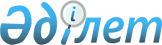 "Еуразиялық апта" форумы ұйымдастыру комитетінің құрамы туралыЕуразиялық экономикалық комиссия Алқасының 2017 жылғы 24 сәуірдегі № 41 өкімі.
      Еуразиялық экономикалық комиссия Кеңесінің 2017 жылғы 3 наурыздағы №7 өкімінің 5-тармағына сәйкес:
      1. Қоса беріліп отырған 2017 жылы өткізілетін "Еуразиялық апта" форумы ұйымдастыру комитетінің құрамы бекітілсін.
      2. Осы Өкім Еуразиялық экономикалық одақтың ресми сайтында жарияланған күнінен бастап күшіне енеді. "Еуразиялық апта"  форумы ұйымдастыру комитетінің  ҚҰРАМЫ
                                        Армения Республикасынан
                            Беларусь Республикасынан
                                  Қазақстан Республикасынан
                                Қырғыз Республикасынан
                                               Ресей Федерациясынан  
                                      Еуразиялық экономикалық комиссиядан
					© 2012. Қазақстан Республикасы Әділет министрлігінің «Қазақстан Республикасының Заңнама және құқықтық ақпарат институты» ШЖҚ РМК
				
      Еуразиялық экономикалық комиссия 

                Алқасының Төрағасы         

                                              Т.Саркисян
Еуразиялық экономикалық
комиссия Алқасының
2017 жылғы 24 сәуірдегі  
№ 41 өкімімен
БЕКІТІЛГЕН
НикишинаВероника Олеговна                    
-
Еуразиялық экономикалық комиссияның  Сауда жөніндегі Алқа мүшесі (Министр) (ұйымдастыру комитетінің төрағасы)
Еганян Армен Жораевич
-
Армения Республикасы Экономикалық даму және инвестициялар министрлігінің Өнеркәсіпті дамыту басқармасының бастығы
Тарасян
Эмиль Самвелович
-
Армения Республикасы Экономикалық даму және инвестициялар министрінің орынбасары
Хачатрян
Армен Ашотович
-
" Арменияның экспорттық сақтандыру агенттігі" сақтандыру жабық акционерлік қоғамы директоратының мүшесі
БрильВячеслав Станиславович
-
Белорус сауда-өнеркәсіп палатасы төрағасының орынбасары
Лазарев 
Евгений Викторович
-
Беларусь Республикасы Сыртқы істер министрлігінің Сыртқы экономикалық қызмет департаменті  көрме-жәрмеңке және конгресс қызметі бөлімінің бастығы 
Самосуев
Алексей Иванович
-
Беларусь Республикасы Сыртқы істер министрлігінің Еуразиялық интеграция басқармасының бастығы 
Ажарбаева 
Дана Асылханқызы
-
Қазақстан Республикасы  Ұлттық экономика министрлігінің Сауда қызметін реттеу департаменті көрме қызметі басқармасының басшысы
Асаутаев 
Бақтияр Берікұлы
-
Қазақстан Республикасы  Ұлттық экономика министрлігінің Халықаралық экономикалық интеграция департаменті директорының орынбасары
Бабичев 
Дмитрий Юрьевич
-
Қазақстан Даму банкі басқармасы төрағасының орынбасары
Бакенов 
Ернар Бағытжанұлы
-
Қазақстан Республикасы Ұлттық экономика вице-министрі
Жаңбыршынов 
Ермұхан Сәлімкерейұлы
-
Қазақстан Республикасы  Ұлттық экономика министрлігінің Сауда қызметін реттеу департаменті көрме қызметі басқармасының сарапшысы
Жүнісова 
Дана Бейсенқызы 
-
"Атамекен" Қазақстан Республикасы Ұлттық кәсіпкерлер палатасының басқарма мүшесі
Кәрібаева 
Еркеназ Есенқызы
-
Қазақстан Республикасы Ұлттық экономика министрлігінің Халықаралық экономикалық интеграция департаментінің Кеден одағы және Бірыңғай экономикалық кеңістік шеңберіндегі шешімдерді талдау және мониторинг  басқармасының сарапшысы
Сапарова 
Әлия
-
"Астана ЭКСПО-2017" Ұлттық компаниясы" акционерлік қоғамының контент және іс-шараларды ұйымдастыру департаменті директорының орынбасары
Төлебекова 
Долорес Борисқызы
-
"Атамекен" Қазақстан Республикасы Ұлттық кәсіпкерлер палатасының экономикалық интеграция департаментінің директоры
Абакиров 
Эльдар Курманбекович
-
Қырғыз  Республикасы Экономика министрінің орынбасары
Адилбек уулу 
Шумкарбек
-
Қырғыз  Республикасы  Экономика министрлігі жанындағы  Инвестицияларды  ілгерілету және экспорт жөніндегі мемлекеттік агенттік директорының орынбасары
Апасова 
Рима Тунгучбаевна
-
Қырғыз  Республикасы Сауда-өнеркәсіп палатасының вице-президенті,  Сауда-өнеркәсіп палатасы іскерлік әріптестік департаментінің басшысы
Чекирбаев 
Уран Кадырович
-
Қырғыз  Республикасы  Экономика министрлігі жанындағы Инвестицияларды  ілгерілету және экспорт жөніндегі мемлекеттік агенттіктің ақпараттық-талдау бөлімінің меңгерушісі
Авербах
Владимир Евгеньевич
-
Ресей Федерациясы  Байланыс және бұқаралық коммуникациялар министрлігінің Электрондық үкіметті дамыту департаментінің директоры
Алгульян
Даниил Валерьевич
-
"Даму және сыртқы экономикалық қызмет банкі (Внешэкономбанк)" мемлекеттік корпорациясының экспортты қаржыландыру және құжаттамалық операциялар жөніндегі аға вице-президенті
Гущина 
Елена Юрьевна
-
Ресей Федерациясы Үкіметі Төрағасы Бірінші орынбасарының көмекшісі  
Каламанов 
Георгий Владимирович
-
Ресей Федерациясы  Өнеркәсіп және сауда министрінің орынбасары
Кобесова 
Залина Юрьевна
-
Ресей Федерациясы  Өнеркәсіп және сауда министрлігінің Халықаралық ынтымақтастық департаменті директорының орынбасары
Козырев 
Алексей Олегович
-
Ресей Федерациясы  Байланыс және бұқаралық коммуникациялар министрінің орынбасары
Мурычев 
Александр Васильевич
-
Ресей өнеркәсіпшілері мен кәсіпкерлері одағының атқарушы вице-президенті
Подгузова 
Вера Александровна
-
"Ресей экспорт орталығы" акционерлік қоғамының сыртқы коммуникациялар  жөніндегі директоры
Селиванов 
Сергей Викторович
-
Ресей Федерациясы  Өнеркәсіп және сауда министрлігінің Халықаралық ынтымақтастық департаменті  көрмелер бөлімінің бастығы  
Валовая 
Татьяна Дмитриевна
-
Интеграция және макроэкономика жөніндегі Алқа мүшесі (Министр)
Жунусов 
Адамкул Орокеевич 
-
Энергетика және инфрақұрылым жөніндегі Алқа мүшесі (Министр)
Кадыркулов 
Мукай Асанович
-
Кедендік ынтымақтастық жөніндегі Алқа мүшесі (Министр)
Кішкембаев 
Асқар Болатұлы
-
Экономика және қаржы саясаты жөніндегі Алқа мүшесі (Министр) Хатшылығының басшысы
Кудасов
Антон Эдмундович
-
Сауда саясаты департаментінің директоры
Минасян
Карине Агасиевна
-
Ішкі нарықтар, ақпараттандыру, ақпараттық-коммуникациялық технологиялар жөніндегі Алқа мүшесі (Министр)
Мыскин
Михаил Евгеньевич
-
Сауда саясаты департаментінің сауда келіссөздерін және  іскер қоғамдастықпен  өзара іс-қимылды талдамалы қолдау бөлімінің бастығы 
Сидорский 
Сергей Сергеевич 
-
Өнеркәсіп және агроөнеркәсіптік кешен жөніндегі Алқа мүшесі (Министр)
Фомин 
Денис Михайлович
-
Сауда жөніндегі Алқа мүшесі (Министр) Хатшылығының басшысы
Хайдарова 
Нұргүл Дулатқызы
-
Сауда саясаты департаменті директорының орынбасары.